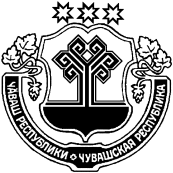 О внесении изменений в решение Собрания депутатов Чиричкасинского сельского поселения от 22 января 2018 г. № 31 «Правила землепользования и застройки Чиричкасинского сельского поселения Цивильского района Чувашской Республики».В соответствии Федеральным законом № 350-ФЗ от 14.07.2022 «О внесении изменений в Градостроительный кодекс Российской Федерации и отдельные законодательные акты Российской Федерации», Собрание депутатов Чиричкасинского сельского поселения Цивильского района Чувашской Республики    РЕШИЛО:1. Внесении изменений в Правила землепользования и застройки Чиричкасинского сельского поселения Цивильского района Чувашской Республики, утвержденные решением Собрания депутатов Чиричкасинского сельского 22 января 2018 г. № 31  (с изменениями от 18 марта 2022  г. № 17-02, от 18.08.2022 №21-02) следующие изменения:1.1. пункт 3 статьи 28 главы 4 изложить в следующей редакции:«3. Применительно к территории, в границах которой не предусматривается осуществление деятельности по комплексному и устойчивому развитию территории, не планируется размещение линейных объектов, а также к территории ведения гражданами садоводства или огородничества для собственных нужд допускается подготовка проекта межевания территории без подготовки проекта планировки территории в целях, предусмотренных частью 2 статьи 43 Градостроительного кодекса Российской Федерации».1.2. пункт 3 статьи 32 главы 6 дополнить подпунктом 6 следующего содержания: «юридическим лицом, определенным субъектом Российской Федерации и обеспечивающим реализацию принятого субъектом Российской Федерации, главой местной администрации решения о комплексном развитии территории, которое создано субъектом Российской Федерации, муниципальным образованием или в уставном (складочном) капитале которого доля субъекта Российской Федерации, муниципального образования составляет более 50 процентов, или дочерним обществом, в уставном (складочном) капитале которого более 50 процентов долей принадлежит такому юридическому лицу.".2. Настоящее решение вступает в силу после его официального опубликования (обнародования).Председатель Собрания депутатов Чиричкасинскогосельского поселения Цивильского района                                                  Г.Н.ГригорьеваГлава Чиричкасинского сельскогопоселения Цивильского района                                                                    В.В.Иванова   ЧĂВАШ        РЕСПУБЛИКИ           ÇĔРПУ    РАЙОНĔ ЧУВАШСКАЯ РЕСПУБЛИКА ЦИВИЛЬСКИЙ      РАЙОН  ЧИРИЧКАССИ  ЯЛ ПОСЕЛЕНИЙĚН ДЕПУТАТСЕН ПУХĂВĚ ЙЫШĂНУ2022ç. аван уăхĕн 27 -мĕшĕ № 23Чиричкасси  ялěСОБРАНИЕ ДЕПУТАТОВ ЧИРИЧКАСИНСКОГО СЕЛЬСКОГО ПОСЕЛЕНИЯ РЕШЕНИЕ27  сентября  2022 г.  № 23	деревня  Чиричкасы